FORMACIÓN ACADÉMICAIndique sus últimos grados de estudios profesionales que cuenten con la documentación comprobatoria. Xxxxxx xxxxxxxx EXPERIENCIA PROFESIONAL Indique la trayectoria laboral con su periodo indicando mes y año. Ejemplo:(Puesto) en el (área o departamento) de la (Empresa o Dependencia), durante el periodo (Mes/Año).Supervisor(a) en el (área de autorizaciones) de la (Empresa Equipo de Salubridad S.A.), durante el periodo (enero 2012 – diciembre 2014). Nota: todos los campos son obligatorios.A continuación, se muestra un Ejemplo:EJEMPLO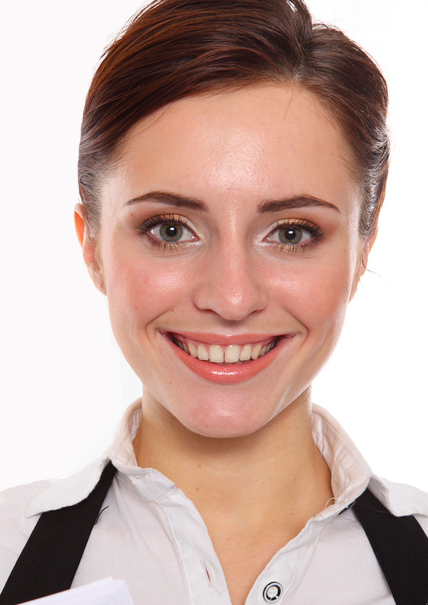 FORMACIÓN ACADÉMICAMaestra en Ciencias con Especialidad en Administración Pública por el Instituto Politécnico Nacional, Escuela Superior de Comercio y Administración y el Instituto de Administración Pública de Veracruz. Médico Cirujano por la Universidad Veracruzana; Especialista en Salud Pública en el Instituto de Salud Pública de la Universidad Veracruzana.Diplomado en Administración de Hospitales.  EXPERIENCIA PROFESIONALAsesora en la Subdirección Médica del Centro de Especialidades Médicas “Dr. Rafael Lucio” (CEMEV) de SESVER, durante el periodo febrero 2008 – noviembre 2009.Jefe de Departamento de Apoyo Tecnológico a Unidades de Primer Nivel de Servicios de Salud de Veracruz, durante el periodo diciembre 2004 – enero 2008.Supervisora Médica en Área Normativa en el Departamento de Primer Nivel de Atención de la Servicios de Salud de Veracruz, durante el periodo febrero 2000- noviembre 2004.Apoyo en la supervisión de la infraestructura y equipamiento de hospitales de SESVER, durante el periodo diciembre 1990- enero 2000.